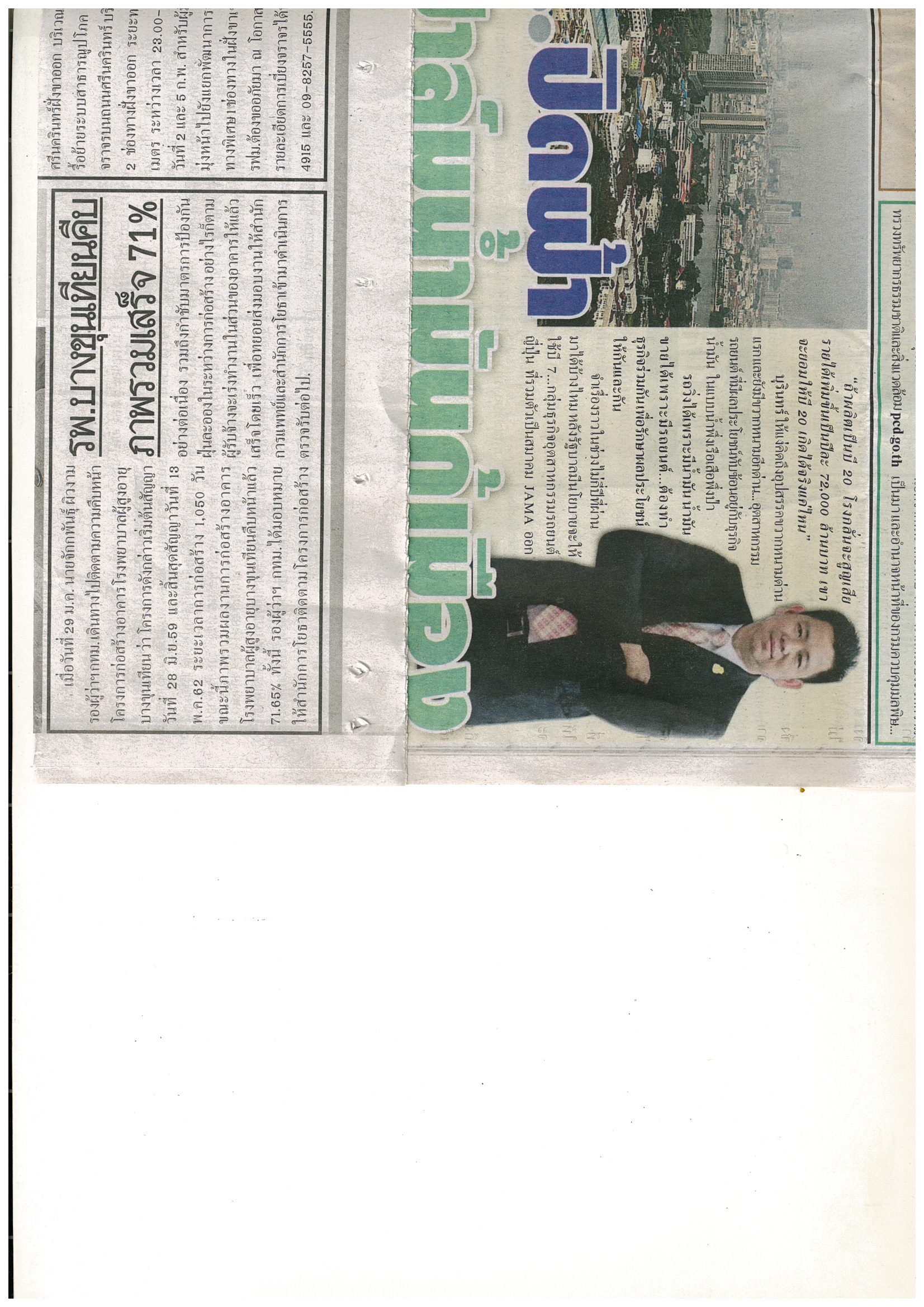 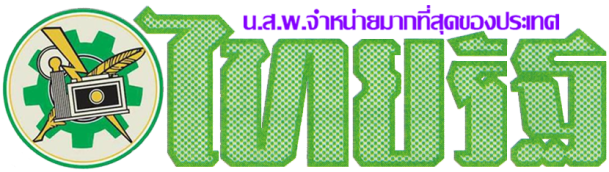 ข่าวประจำวันพุธที่ 30 มกราคม 2562 หน้าที่ 7ข่าวประจำวันพุธที่ 30 มกราคม 2562 หน้าที่ 23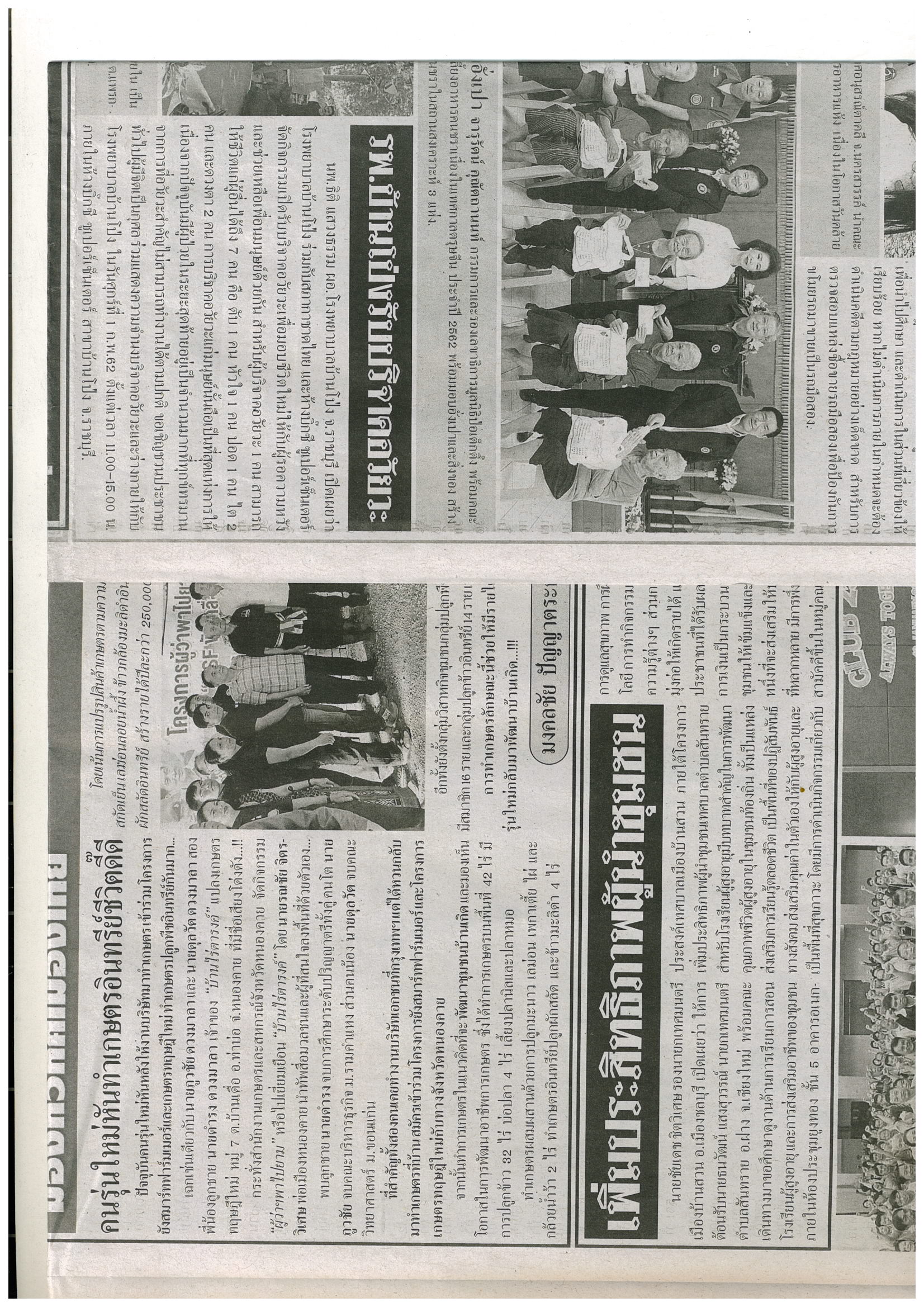 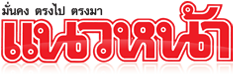 ข่าวประจำวันพุธที่ 30 มกราคม 2562 หน้าที่ 11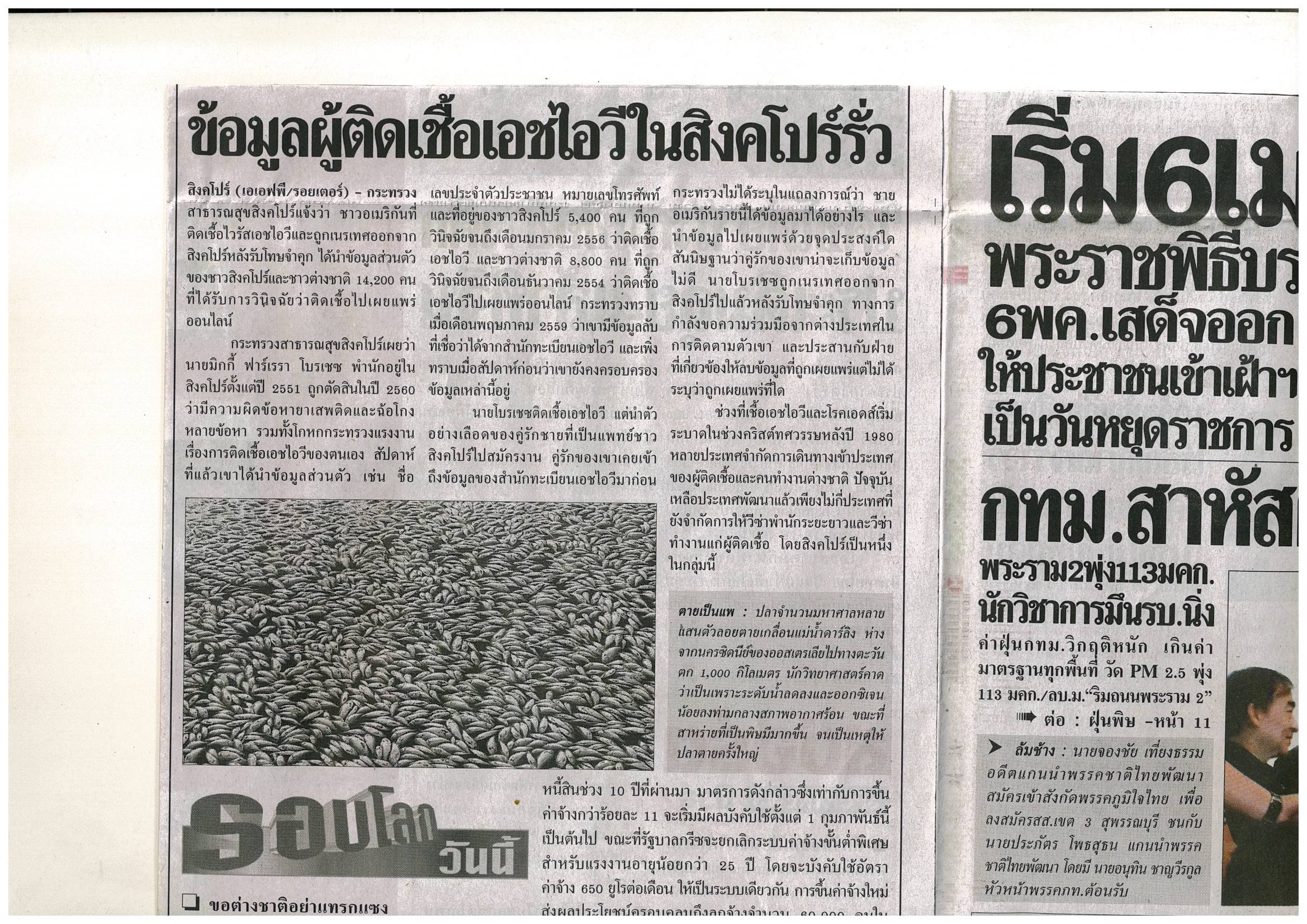 ข่าวประจำวันพุธที่ 30 มกราคม 2562 หน้าที่ 7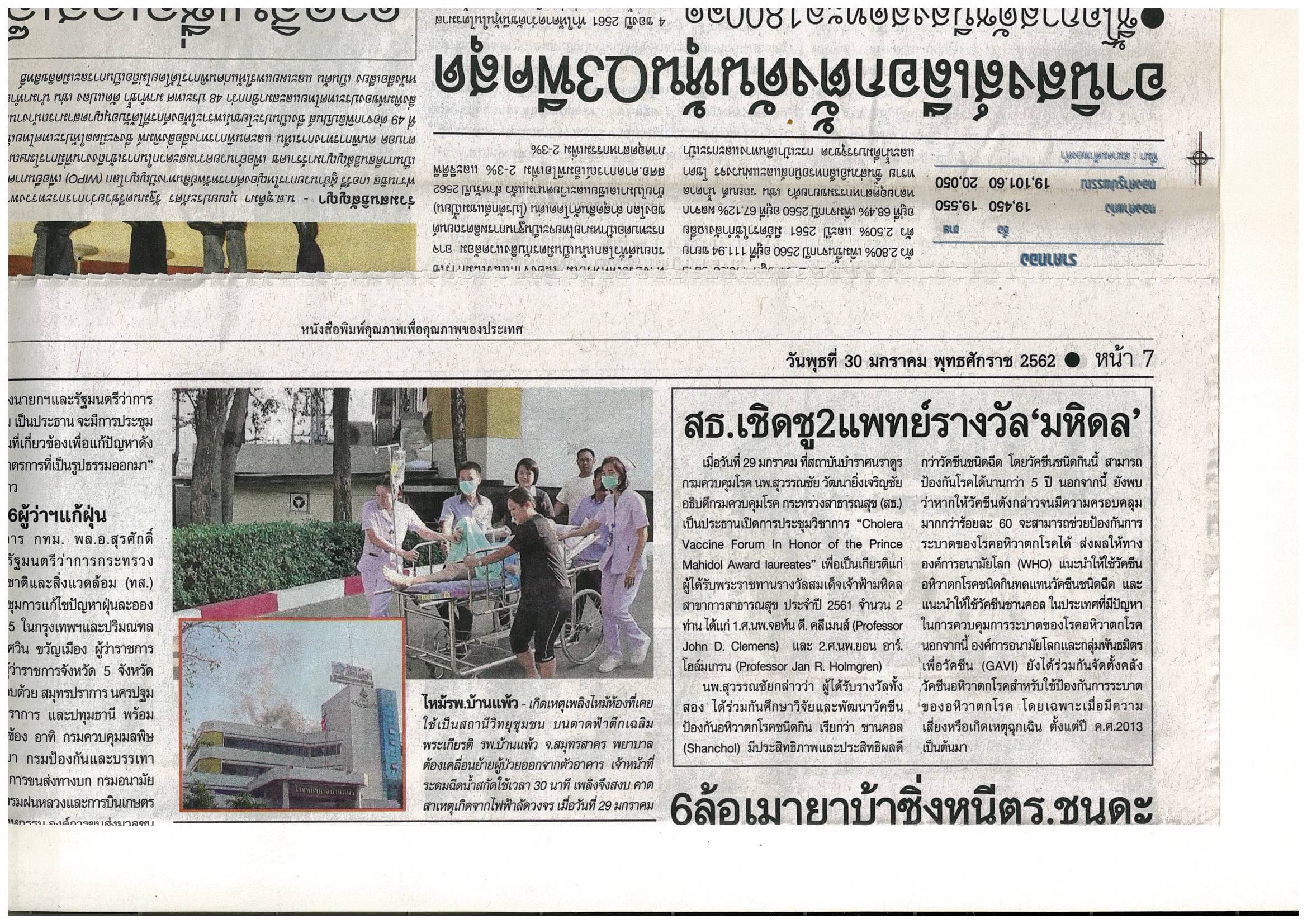 ข่าวประจำวันพุธที่ 30 มกราคม 2562 หน้าที่  7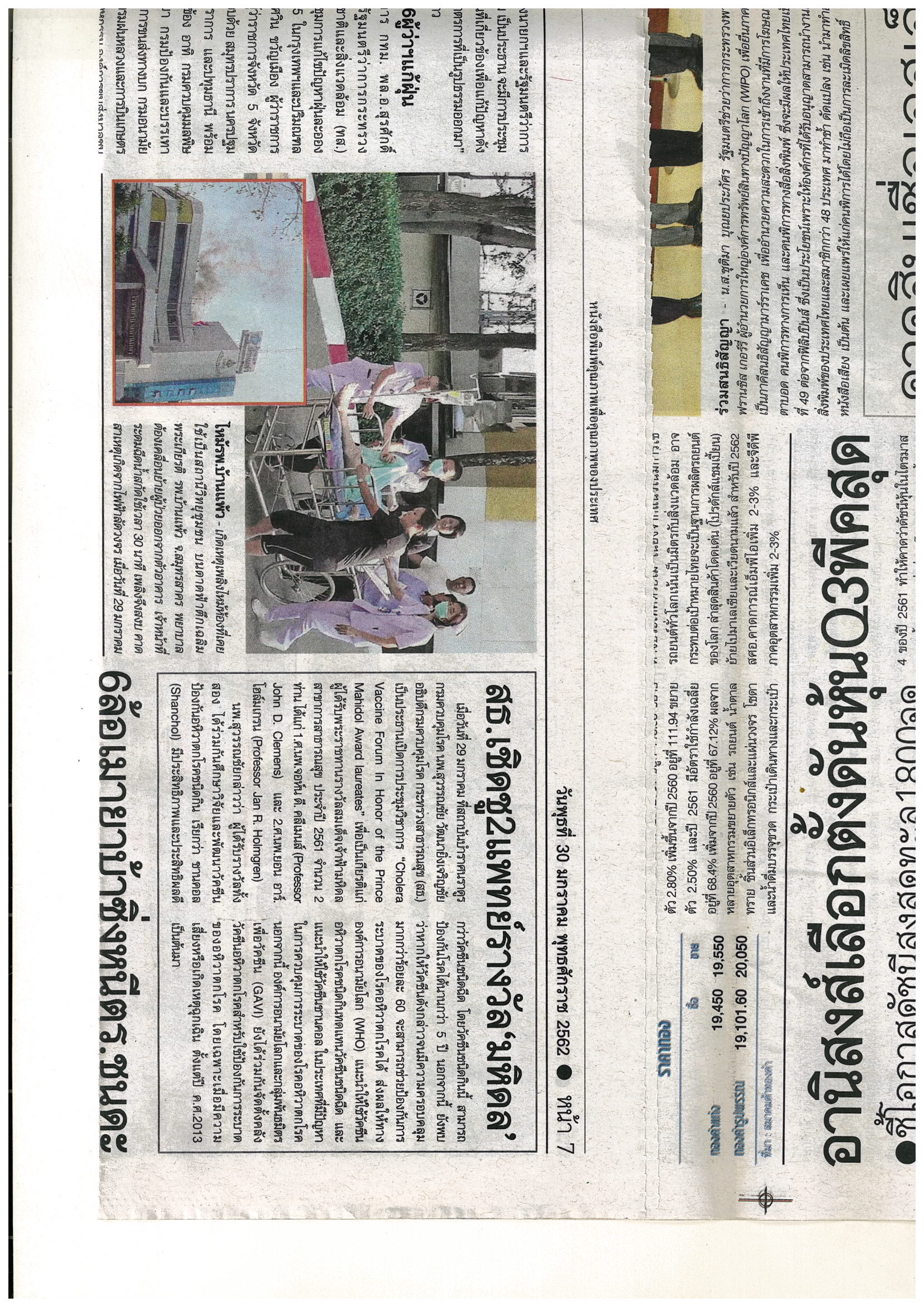 